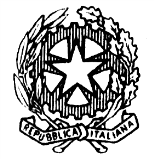 TRIBUNALE DI NOCERA INFERIOREUDIENZA DEL 01.06.2023 ore 09.00 e ss.Giudice: Dott. Federico NOSCHESE ORDINE DI CHIAMATA DEI PROCESSII° Fascia ore 09:00 – 09:30  (RGT n 2115-19) – RGNR n. 5583-18  RGT n. 400-22 – RGNR n. 2708-17  N. 2022/193 SIGE  RGT n. 879-22 – RGNR n. 5881-2020  (RGT n. 1231-22) – RGNR n. 4062-20  (RGT n. 419-23) – RGNR n. 5763-19  (RGT n. 401-23) – RGNR n. 4312-21  (RGT n. 619-23) – RGNR n. 1083-22  (RGT n. 606-23) – RGNR n. 6739-19  (RGT n. 620-23) – RGNR n. 3147-22  (RGT n 2663-18) – RGNR n. 1361-18  (RGT 2346-19) – RGNR n. 5014-18  (RGT n. 557-21) – RGNR n. 2663-19  (RGT n. 1591-15) – RGNR n. 4468-14  (RGT n. 471-17) – RGNR n. 337-15II° Fascia ore 09:30 – 11:00  RGT n. 502-23 – RGNR n. 1720-23  (RGT n. 2566-19) – RGNR n. 1223-19  (RGT 3092-19) – RGRN n. 2423-17  (RGT n. 516-20) – RGNR n. 11166-18  (RGT n. 2068-20) – RGNR n. 3839-15  (RGT n. 664-21) – RGNR n. 372-19  (RGT n 1651-19) – RGNR n. 884-19  N. SIGE 2023/18  Ore 10:30  (RGT n. 1334-20) – RGNR n. 753-16  (RGT n. 458-20) – RGNR n. 4930-18  (RGT n. 696-20) – RGNR n. 883-19  (RGT n 534 -18) – RGNR n. 6093-16III° Fascia ore 11:00 – 12:30  (RGT n. 688-20) – RGNR n.1793-14	  (RGT n 2307-17) – RGNR n. 6875-14  (RGT n. 797-20) – RGNR n. 3813-19  RGT n. 1887-20 – RGNR n. 1401-18  (RGT n 1975-19) – RGNR n. 913-19  RGT n. 1188-22 – RGNR n. 6276-20  (RGT n. 30-22) – RGNR n. 6053-20  (RGT n 596-19) – RGNR n. 4221-16  (RGT n. 1704-20) – RGNR n. 5139-18IV° Fascia ore 12:00 – 14:00  + 4 RGT n. 1215-21 – RGNR n. 3726-16   RGT n. 2040-20 –RGNR n. 4653-19  (RGT n. 150-19) - RGNR n. 2323-18  (RGT n. 1433-21) – RGNR n. 3336-2016  RGT n. 1187-22 – RGNR n. 4544-20V° Fascia ore 14:00 – 15:30  (RGT n. 1661-19) – RGNR n. 733-19  (RGT n. 679-21) – RGNR n.1006-20  ( RGT n. 974-19) – RGRN n. 714-18  (RGT n. 248-20) – RGNR n. 3920/18 + 1 ore 15:30